КУДЫМКАРСКИЙ ЧУГУНОЛИТЕЙНЫЙ ЗАВОД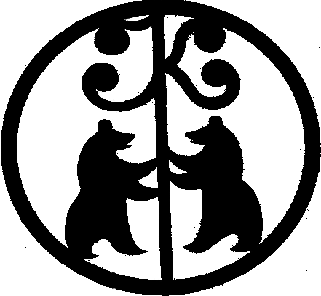 Адрес; 619000 Пермский край, г.Кудымкар, ул.Плотина, 13 Тел/факс (34260) 4-50-56 E-mail: ch.medwed2011@yandex.ru Web-site: www.chlzmedved.ruИП Щербинин Михаил Юрьевич, ИНН 810700945341 ОГРН 304818132900030,  Р/с 40802810049140110378  Западно-Уральский СБ РФ г. Пермь, Кор.счет 30101810900000000603, БИК 045773603Прайс-лист от 01.02.2021г.Печное литьёКУДЫМКАРСКИЙ ЧУГУНОЛИТЕЙНЫЙ ЗАВОДАдрес; 619000 Пермский край, г.Кудымкар, ул.Плотина, 13 Тел/факс (34260) 4-50-56 E-mail: ch.medwed2011@yandex.ruИП Щербинин Михаил Юрьевич, ИНН 810700945341 ОГРН 304818132900030,  Р/с 40802810049140110378  Западно-Уральский СБ РФ г. Пермь, Кор.счет 30101810900000000603, БИК 045773603Прайс-лист от 01.07.2021 г. Изделия из оцинкованного железа  № НаименованиеХарактеристикаВес, кгВес, кгЦена без НДС,руб.Цена без НДС,руб.Цена без НДС,руб.  № НаименованиеХарактеристикаВес, кгВес, кгОпт от 5 шт.РозницаРозница1Плита ПЦС710х41023231730-001980-001980-002Плита ПЦ 2710х41023231730-001980-001980-003Плита ПЦ1-3710х41023231730-001980-001980-004Плита ПЦ1-2710х41023231730-001980-001980-005Плита под казан с крышкой54,5х44,5  3425252270-002610-00-002610-00-006Плита под казан с конфоркой  54,5х44,5 34 2125252270-002610-002610-007Задвижка печная 2в-2260х13533640-00720-00720-008Задвижка печная 3в-3 280х2054,64,6720-00840-00840-009Дверка топочная ДТ-3  со стекломL-260;  B-2205,25,23120-003420-003420-0010Дверка топочная ДТ-3L-260;  B-2205,55,5620-00720-00720-0011Дверка топочная ДТ-4L-270; B-2956,26,2880-001020-001020-0012Дверка топочная ДТ-4 без отверстийL-270; B-2956,46,4880-001020-001020-0013Дверка топочная ДТ-5370х27099930-001040-001040-0014Дверка вьюшечнаяL-270; B-1603,43,4590-00710-00710-0015Дверка прочистная ДП-1L-150;B-1152,12,1400-00480-00480-0016Дверка прочистная ДП-2L-150; B-1602,32,3400-00480-00480-0017Дверка прочистная ДП-3160х1602,52,5400-00480-00480-0018Дверка топочная (д/кочегарки)L-305; B-320; 12см15151780-001980-001980-0019Дверка топочная(д/котельной универсал)10810820720-0020720-0020720-0020Вьюшка В-2L-290; 18066710-00830-00830-0021Печка буржуйка550х300х250 78785340-006000-006000-0022Печка буржуйка с зольником550х300х4201151157740-008400-008400-0023Печь садовая с плитой (Кудымкар)560х410х36093937740-009070-009070-0024Печь садовая с коробом ((Кудымкар)560х520х360110110 9160-0010500-0010500-0025Зольник для буржуйки 550х300х17037372380-002620-002620-0026Печка буржуйка №2335х835х45513913913070-0013370-0013370-0027Печка буржуйка (железо 4мм)600х530х33036365100-005760-005760-0028Банная топкакомплект25925924690-0026530-0026530-0029Печь русская с плитой450х720х85023723724690-0024690-0024690-0030Колосник м/р240х1702,62,6310-00380-00380-0031Колосник м/р370х2406,36,3720-00840-00840-0032Колосник м/р лёгкий305х25555540-00630-00630-0033Колосник м/р тяжёлый305х25588800-00900-00900-0036Колосник м/р 300х140     5 ребер2,62,6340-00      360-00      360-0038Колосник м/р300х200     7 ребер44470-00490-00490-0039Колосник м/р300х1453,83,8350-00380-00380-0040Колосник м/р 350х2006,36,3660-00780-0041Колосник м/р400х2206,96,9670-00790-0042Колосник м/р400х2508,78,7870-00980-00Колосники промышленныеКолосники промышленныеКолосники промышленныеКолосники промышленныеКолосники промышленныеКолосники промышленныеКолосники промышленные1Колосник с/р200х400200х40011,71280-001280-002Колосник с/р520х240520х240171820-001900-003Колосник с/р510*400510*400151980-001980-004Колосник б/р920х240920х240393720-004140-00Чугунное литьёЧугунное литьёЧугунное литьёЧугунное литьёЧугунное литьёЧугунное литьёЧугунное литьё1Воронка водосточная  ВР-927х23,5х1127х23,5х1112,12250-002250-002Воронка водосточная ВР-9 с плитой50х23,5х11     40х4050х23,5х11     40х4033,2                  3670-00                  3670-003300х600х30300х600х3019,72600-002600-004Колун б/р205х125205х1253,2370-00420-005Колун с/р180х65180х652     280-00300-006Колун м/р130*75130*751,2260-00270-007Колун-топор190х110190х1102,3330-00360-008Мангал с ножками650х320х700650х320х700384870-005100-009Решетка гриль 310х410310х4104,71410-001410-00  № НаименованиеХарактеристикаЦена без НДС,руб.Цена без НДС,руб.  № НаименованиеХарактеристикаОпт от 5 шт.Розница1Труба выводнаяØ 195   L-1,25м910-00950-002Зонт на трубу Ø 195490-00550-003ЗадвижкаØ 195720-00750-004ОтводØ 195   угол 90º520-00550-005ТройникØ 195780-00820-006Труба выводнаяØ 160   L-1,25м760-00800-007Зонт на трубу Ø 160400-00450-008ЗадвижкаØ 160630-00650-009ОтводØ 160   угол 90º440-00450-0010ТройникØ 160600-00650-0011Труба выводная Ø 130   L 1,25м630-00650-0012Зонт на трубуØ 130340-00350-0013ЗадвижкаØ 130470-00500-0014ОтводØ 130   угол 90º360-00370-0015Труба выводнаяØ 120   L 1,25м580-00610-0016Зонт на трубуØ 120320-00350-0017ЗадвижкаØ 120450-00500-0018ОтводØ 120   угол 90º340-00350-0019Труба м/рØ 110   L 1,25м540-00560-0020Зонт на трубу Ø 110290-00300-0021ЗадвижкаØ 110430-00450-0022ОтводØ 110   угол 90º320-00350-0023Полуотвод Ø 110   угол 45º250-00260-0024Тройник Ø 110  420-00450-0025Задвижка мет. 4 мм Ø 1601440-001750-00